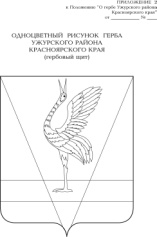 АДМИНИСТРАЦИЯ УЖУРСКОГО РАЙОНАКРАСНОЯРСКОГО КРАЯПОСТАНОВЛЕНИЕ17.01.2020                                          г. Ужур                                                   № 20      Об утверждении Порядка организации питания обучающихся в муниципальных общеобразовательных учреждениях Ужурского района по имеющим государственную аккредитацию основным общеобразовательным программам без взимания платы Руководствуясь Федеральным законом от 29.12.2012 № 273-ФЗ «Об образовании в Российской Федерации», Законом Красноярского края                  от 27.12.2005 № 17-4377 «О наделении органов местного самоуправления муниципальных районов и городских округов края государственными полномочиями по обеспечению питанием обучающихся в муниципальных и частных общеобразовательных организациях по имеющим государственную аккредитацию основным общеобразовательным программам без взимания платы», Постановлением Правительства Красноярского края от 24.02.2015№ 65-п «Об утверждении Порядка учета и исчисления величины среднедушевого дохода для определения права на получение мер социальной поддержки, предусмотренные пунктами 3, 4 статьи 11 Закона Красноярского края от 02.11.2000 № 12-961 «О защите прав ребенка», руководствуясь Уставом Ужурского района, ПОСТАНОВЛЯЮ:1. Определить Муниципальное казенное учреждение  «Управление образования Ужурского района» уполномоченным органом по организации питания обучающихся в общеобразовательных учреждениях по имеющим государственную аккредитацию основным общеобразовательным программам  без взимания платы и выдаче денежной компенсации взамен бесплатного питания обучающихся в муниципальных общеобразовательных учреждениях Ужурского района по имеющим государственную аккредитацию основным общеобразовательным программам, осваивающим основные общеобразовательные программы на дому и определению среднедушевого дохода семьи, дающего право на обеспечение питанием без взимания платы обучающихся в муниципальных общеобразовательных организациях.2. Утвердить Порядок организации питания обучающихся в муниципальных общеобразовательных учреждениях Ужурского района по имеющим государственную аккредитацию основным общеобразовательным программам без взимания платы согласно приложению.3. Постановление администрации Ужурского района от 05.06.2017 № 350 «Об утверждении Порядка организации питания обучающихся в муниципальных общеобразовательных учреждениях Ужурского района по имеющим государственную аккредитацию основным общеобразовательным программам, без взимания платы» признать утратившим силу.4. Контроль за выполнением постановления возложить на директора Муниципального казенного учреждения «Управление образования Ужурского района» И.В. Милину.5. Постановление вступает в силу в день, следующий за днем его официального опубликования в специальном выпуске районной газеты «Сибирский хлебороб».Глава района                                                                                      К.Н. ЗарецкийПриложение к постановлению администрации Ужурского района от 17.01.2020 № 20Порядок организации питания обучающихся в муниципальных общеобразовательных учреждениях Ужурского района по имеющим государственную аккредитацию основным общеобразовательным программам без взимания платы1. Организация питания обучающихся в муниципальных общеобразовательных учреждениях Ужурского района по имеющим государственную аккредитацию основным общеобразовательным программам без взимания платы (далее – бесплатное питание) осуществляется при взаимодействии Муниципального казенного учреждения «Управление образования Ужурского района» (далее - МКУ «Управление образования»), Комиссии по делам несовершеннолетних администрации Ужурского района, и общеобразовательных учреждений Ужурского района.2. Право на обеспечение бесплатным питанием имеют категории обучающихся, указанные в пунктах 2, 3, 6 статьи 11 Закона Красноярского края от 02.11.2000 № 12-961 «О защите прав ребенка».3. Обеспечение бесплатным горячим питанием обучающихся с ограниченными возможностями здоровья в общеобразовательных учреждениях Ужурского района осуществляется в соответствии с Административным регламентом предоставления государственной услуги органами местного самоуправления муниципальных районов или городских округов Красноярского края по переданным полномочиям по обеспечению горячим завтраком и горячим обедом обучающихся с ограниченными возможностями здоровья в муниципальных общеобразовательных организациях и частных общеобразовательных организациях по имеющим государственную аккредитацию основным общеобразовательным программам, не проживающих в интернатах указанных организаций, утвержденным приказом Министерства образования Красноярского края от 22.08.2017 № 35-11-04.4. Обучающимся с ограниченными возможностями здоровья, осваивающим основные общеобразовательные программы на дому, ежемесячно в течение учебного года выплачивается денежная компенсация взамен обеспечения бесплатным горячим завтраком и горячим обедом.4.1. Размер денежной компенсации взамен обеспечения бесплатным горячим завтраком и горячим обедом рассчитывается исходя из количества дней обучения на дому согласно индивидуальным учебным планам в течение учебного года, за исключением каникулярного времени, и стоимости продуктов питания, установленной ч. 5 ст. 14 Закона Красноярского края от 02.11.2000 № 12-961 «О защите прав ребенка»;4.2. Порядок обращения обучающихся с ограниченными возможностями здоровья в случае приобретения ими полной дееспособности до достижения совершеннолетия, родителей (законных представителей) обучающихся с ограниченными возможностями здоровья за получением денежной компенсации взамен обеспечения бесплатным горячим завтраком и горячим обедом и порядок ее выплаты установлен постановлением Правительства Красноярского края от 05.04.2016 № 155-п «Об утверждении Порядка обращения обучающихся с ограниченными возможностями здоровья в случае приобретения ими полной дееспособности до достижения совершеннолетия, родителей (законных представителей) обучающихся с ограниченными возможностями здоровья за получением денежной компенсации взамен обеспечения бесплатным горячим завтраком и горячим обедом и Порядка ее выплаты».5. Бесплатное питание предоставляется обучающимся, указанным в пункте 2 настоящего Положения, только в дни посещения ими муниципальных общеобразовательных учреждений.6. Финансирование мероприятий по обеспечению бесплатным питанием осуществляется за счет субвенции из бюджета Красноярского края и расходуются на:- приобретение набора продуктов для приготовления завтрака и обеда, для обучающихся имеющих право получать бесплатное питание; - приготовление завтрака и обеда для обучающихся имеющих право получать бесплатное питание;- оплату труда кухонных работников;6.1. МКУ «Управление образования» является главным распорядителем средств на обеспечение бесплатным питанием обучающихся общеобразовательных учреждений Ужурского района; 6.2. Получателями средств бюджета на обеспечение бесплатным питанием обучающихся являются общеобразовательные учреждения Ужурского района, в которых обучаются перечисленные в пункте 2 настоящего Положения обучающиеся. Указанные средства перечисляются на лицевые счета образовательных учреждений.7.  Право на получение бесплатного питания обучающимся предоставляется на весь учебный год.Родители (законные представители) детей, претендующих на получение бесплатного питания, могут подавать документы подтверждающие такое право, в течение всего учебного года. 8. Для получения обучающимися бесплатного питания их родителями (законными представителями) в общеобразовательное учреждение либо в МКУ «Управление образования» представляются следующие документы:8.1. Заявление родителей (законных представителей) на имя директора общеобразовательного учреждения по форме, согласно приложению № 1 к настоящему Порядку;8.2. Сведения о составе семьи и размере доходов каждого члена семьи, представленные семьей, перечисленных в пункте 2 настоящего Положения категорий обучающихся;8.3. Сведения о состоянии здоровья обучающегося (для обучающихся с ограниченными возможностями здоровья);8.4. Копия СНИЛС ребенка, которому предоставляется бесплатное питание.9. Заявление и документы, предусмотренные п. 14 настоящего Положения (в случае представления документов в общеобразовательное учреждение) принимаются и регистрируются общеобразовательным учреждением и в течении двух рабочих дней с момента их поступления направляются в МКУ «Управление образования», по реестру приема- сдачи документов, для исчисления среднедушевого дохода семьи.10. Родители (законные представители) обучающегося, которому предоставлено бесплатное питание, в случае изменения доходов и (или) состава семьи, обязаны в течение 1 месяца сообщить об этом в образовательное учреждение в порядке, предусмотренном п. 14 настоящего Положения.11. Обеспечение горячим завтраком без взимания платы обучающихся в муниципальных общеобразовательных учреждениях по имеющим государственную аккредитацию основным общеобразовательным программам  осуществляется исходя из расчета стоимости продуктов питания, установленной пунктом 2 статьи 11 Закона Красноярского края от 02.11.2000 № 12-961 «О защите прав ребенка».12. Обеспечение горячим обедом без взимания платы обучающихся в муниципальных общеобразовательных учреждениях, подвозимых к данным учреждениям школьными автобусами осуществляется исходя из расчета стоимости продуктов питания, установленной пунктом 3 статьи 11 Закона Красноярского края от 02.11.2000 № 12-961 «О защите прав ребенка».13. Обеспечение горячим завтраком и горячим обедом без взимания платы обучающихся с ограниченными возможностями здоровья в муниципальных общеобразовательных учреждениях по имеющим государственную аккредитацию основным общеобразовательным программам, не проживающих в интернатах указанных учреждений, осуществляется исходя из расчета стоимости продуктов питания для приготовления горячего завтрака, горячего обеда, установленной в пунктах 2-4 статьи 11 Закона Красноярского края от 02.11.2000 № 12-961 «О защите прав ребенка».14. Для обеспечения бесплатным питанием обучающихся из семей, находящихся в социально опасном положении, в которых родители или законные представители несовершеннолетних не исполняют своих обязанностей по их воспитанию, обучению и (или) содержанию, и (или) отрицательно влияют на их поведение либо жестоко обращаются с ними, Комиссия по делам несовершеннолетних администрации Ужурского района предоставляет в образовательные учреждения документы (сведения) об отнесении несовершеннолетних и их родителей к семьям, находящимся в социально опасном положении, два раза в месяц. 15. МКУ «Управление образования» определяет среднедушевой доход семьи, дающий право на обеспечение бесплатным питанием обучающихся в муниципальных общеобразовательных учреждениях в течении 5 рабочих дней со дня поступления документов и в течение 2 рабочих дней выдает общеобразовательному учреждению или родителю (законному представителю) справку-расчет, а так же ведет журнал учета справок-расчетов.Порядок учета и исчисления величины среднедушевого дохода семьи для определения права на получение мер социальной поддержки, предусмотренных пунктами 2, 3 статьи 11 Закона Красноярского края от 02.11.2000 № 12-961 «О защите прав ребенка» установлен Постановлением Правительства Красноярского края от 24.02.2015 N 65-п «Об утверждении Порядка учета и исчисления величины среднедушевого дохода семьи для определения права на получение мер социальной поддержки, предусмотренных пунктами 2, 3,8.11 статьи 11 Закона Красноярского края от 02.11.2000 N 12-961 «О защите прав ребенка».15.1. МКУ «Управление образования» два раза в год по состоянию на 1 сентября текущего года и на 1 января года, следующего за текущим, формирует сводный приказ о предоставлении бесплатного питания обучающимся.16. Общеобразовательное учреждение:16.1. Директор общеобразовательного учреждения в течение трех рабочих дней с момента получения справки-расчета принимает решение о предоставлении или об отказе в предоставлении бесплатного питания;16.2. На основании полученных документов от МКУ «Управление образования», и Комиссии по делам несовершеннолетних администрации Ужурского района, формирует и предоставляет в МКУ «Управление образования» утвержденные приказом списки детей, имеющих право на получение бесплатного питания, для расчета размера средств необходимых для обеспечения обучающихся бесплатным питанием; 16.3. Общеобразовательное учреждение в течении 2 рабочих дней со дня принятия решения о предоставлении горячего питания без взимания платы издает соответствующий приказ;В случае принятия решения об отказе в предоставлении горячего питания без взимания платы, данное решение доводится до заявителя в течении 3 рабочих дней с  указанием мотивов принятого решения.16.4.  В целях организации бесплатного питания приказом директора из числа работников образовательного учреждения назначается организатор бесплатного питания, который:16.4.1. Ведет ежедневный учет количества фактически полученных обучающимися завтраков и (или) обедов без взимания платы по форме согласно приложению № 3 к настоящему Порядку;16.4.2. Обеспечивает сохранность документов, подтверждающих основания для обеспечения бесплатным питанием обучающихся;16.5. Контроль за организацией бесплатного питания обучающихся возлагается на руководителей общеобразовательных учреждений;16.6. Общеобразовательное учреждение решает спорные вопросы, возникающие в связи с предоставлением бесплатного питания.17. Информация о гражданах, получающих денежную компенсацию взамен горячего завтрака и горячего обеда обучающимся с ограниченными возможностями здоровья, а также о гражданах, получающих бесплатное питание размещается в Единой государственной информационной системе социального обеспечения в соответствии с Федеральным законом от 17.07.1999 №178-ФЗ «О государственной социальной помощи».Приложение № 1 к ПорядкуДиректору _______________________________                                            (наименование общеобразовательного                                ___________________________________________                                  учреждения)                                ___________________________________________                                              (Ф.И.О. директора)                                от  ________________________________                                     (Ф.И.О родителя законного представителя)                                        ____________________________________________                                          (адрес места жительства)                                             ____________________________________________  Заявлениео предоставлении горячего питания без взимания платы    Прошу предоставит моему сыну (дочери)                                 (Ф.И.О.)учащемуся(йся) ____ класса на период обучения в (наименование общеобразовательного учреждения) предоставить питание  без  взимания  платы  в  течение  учебного года в связи с _______________________________________________________________________________________________________________________________________________________________________________________________(указать основания предоставления бесплатного горячего питания без взимания платы в соответствии со ст. 11 Закона Красноярского края от 02.11.2000 № 12-961 «О защите прав ребенка»)        В  случае  изменения оснований для получения питания без взимания платы обязуюсь в течение 1 месяца письменно уведомить администрацию (наименование общеобразовательного учреждения).    Свое семейное и материальное положение подтверждаю следующими документами:1. _____________________________________________________________2. _____________________________________________________________3. _____________________________________________________________4. ______________________________________________________________5. ______________________________________________________________Иных доходов семья не имеет.Несу  полную ответственность  за подлинность и достоверность сведений, изложенных в настоящем заявлении.Приложение: сведения о составе семьи и размере доходов каждого члена семьи на ___ листах.Настоящим подтверждаю согласие на автоматизированную, а также без использования средств автоматизации обработку персональных данных, указанных в заявлении и приложенных к нему документах, в целях предоставления  компенсации, а именно: сбор, систематизацию, накопление, хранение, уточнение (обновление, изменение), использование, распространение (в   том   числе   передачу),   обезличивание,   блокирование,  уничтожение персональных данных. Обработку персональных данных  разрешаю с момента подписания заявления до дня отзыва в письменной форме._________________                           ________________                            __________________________   (дата)                                                             (подпись)                                                                   (Ф.И.О.)Приложение № 2 к ПорядкуУВЕДОМЛЕНИЕродителей (законных представителей) о предоставлении (об отказе в предоставлении) горячего питания без взимания платыг. Ужур       					         «____»_____________20___ гНастоящим уведомляю, что на период посещения образовательного учреждения ___________________________________________________,                                                                                                                                          (наименование общеобразовательного учреждения)учащемуся(-ейся) ____класса____     ___________________________________                                                                                                            (указать Ф.И.О. обучающегося)                    предоставлено (не предоставлено) право на обеспечение горячим питанием без взимания платы в течение учебного года в связи с ______________________________________________________________________________________________________________________________________________________________________________________________________(указать основания предоставления (не предоставления) бесплатного горячего питания без взимания платы)____________________________              ___________           __________________________              (Директор)                                                          (подпись)                              (расшифровка подписи)Приложение № 3 к ПорядкуРЕЕСТРлиц, имеющих право на получение горячего питания без взимания платыпо состоянию на «___»_____________20__г.               ____________________________              ___________              __________________________                                (Директор)                                                          (подпись)                               (расшифровка подписи)№ п/пФИО учащегосяЧисло, месяц, год рожденияКол-во полных летАдрес места жительстваНаименование образовательного учрежденияклассОснование включения в Реестр(Приказ № __от_________)123